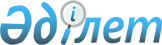 О внесении изменения в решение Таскалинского районного маслихата от 29 декабря 2017 года № 20-1 "О бюджете Таскалинского сельского округа Таскалинского района на 2018-2020 годы"
					
			Утративший силу
			
			
		
					Решение Таскалинского районного маслихата Западно-Казахстанской области от 29 августа 2018 года № 28-3. Зарегистрировано Департаментом юстиции Западно-Казахстанской области 12 сентября 2018 года № 5336. Утратило силу решением Таскалинского районного маслихата Западно-Казахстанской области от 28 февраля 2019 года № 33-5
      Сноска. Утратило силу решением Таскалинского районного маслихата Западно-Казахстанской области от 28.02.2019 № 33-5 (вводится в действие со дня первого официального опубликования).
      В соответствии с Бюджетным кодексом Республики Казахстан от 4 декабря 2008 года, Законом Республики Казахстан от 23 января 2001 года "О местном государственном управлении и самоуправлении в Республике Казахстан" Таскалинский районный маслихат РЕШИЛ:
      1. Внести в решение Таскалинского районного маслихата от 29 декабря 2017 года №20-1 "О бюджете Таскалинского сельского округа Таскалинского района на 2018-2020 годы" (зарегистрированное в Реестре государственной регистрации нормативных правовых актов №5028, опубликованное 15 января 2018 года в Эталонном контрольном банке нормативных правовых актов Республики Казахстан) следующее изменение:
      приложение 1 к указанному решению изложить в новой редакции согласно, приложению к настоящему решению.
      2. Исполняющему обязанности руководителя аппарата Таскалинского районного маслихата (Балденов М.) обеспечить государственную регистрацию данного решения в органах юстиции, его официальное опубликование в Эталонном контрольном банке нормативных правовых актов Республики Казахстан.
      3. Настоящее решение вводится в действие с 1 января 2018 года. Бюджет Таскалинского сельского округа Таскалинского района на 2018 год
      (тысяч тенге)
					© 2012. РГП на ПХВ «Институт законодательства и правовой информации Республики Казахстан» Министерства юстиции Республики Казахстан
				
      Председатель сессии

Газез Д.

      Секретарь районного маслихата

Рахимов С.
Приложение
к решению Таскалинского
районного маслихата
от 29 августа 2018 года №28-3Приложение 1
к решению Таскалинского
районного маслихата
от 29 декабря 2017 года №20-1
Категория
Категория
Категория
Категория
Категория
Сумма
Класс
Класс
Класс
Класс
Сумма
Подкласс
Подкласс
Подкласс
Сумма
Специфика
Специфика
Сумма
Наименование
Сумма
1
2
3
4
5
6
1) Доходы
 145 559
1
Налоговые поступления
27 506
01
Подоходный налог 
11 653
2
Индивидуальный подоходный налог 
11 653
04
Налоги на собственность
15 853
1
Налоги на имущество
103
3
Земельный налог
1 475
4
Налог на транспортные средства
14 275
2
Неналоговые поступления
150
01
Доходы от государственной собственности
150
5
Доходы от аренды имущества, находящегося в государственной собственности
150
3
Поступления от продажи основного капитала
0
01
Продажа государственного имущества, закрепленного за государственными учреждениями
0
1
Продажа государственного имущества, закрепленного за государственными учреждениями
0
4
Поступления трансфертов
117 903
02
Трансферты из вышестоящих органов государственного управления
117 903
3
Трансферты из районного (города областного значения) бюджета
117 903
Функциональная группа
Функциональная группа
Функциональная группа
Функциональная группа
Функциональная группа
Сумма
Функциональная подгруппа
Функциональная подгруппа
Функциональная подгруппа
Функциональная подгруппа
Сумма
Администратор бюджетных программ
Администратор бюджетных программ
Администратор бюджетных программ
Сумма
Бюджетная программа
Бюджетная программа
Сумма
Наименование
Сумма
1
2
3
4
5
6
2) Затраты
 145 559
01
Государственные услуги общего характера
30 519
1
Представительные, исполнительные и другие органы, выполняющие общие функции государственного управления
30 519
124
Аппарат акима города районного значения, села, поселка, сельского округа
30 519
001
Услуги по обеспечению деятельности акима города районного значения, села, поселка, сельского округа
30 519
04
Образование
70 404
1
Дошкольное воспитание и обучение
70 404
124
Аппарат акима города районного значения, села, поселка, сельского округа
70 404
004
Дошкольное воспитание и обучение и организация медицинского обслуживания в организациях дошкольного воспитания и обучения
70 404
07
Жилищно-коммунальное хозяйство
33 518
2
Коммунальное хозяйство
4 371
124
Аппарат акима города районного значения, села, поселка, сельского округа
4 371
014
Организация водоснабжения населенных пунктов
4 371
3
Благоустройство населенных пунктов
29 147
124
Аппарат акима города районного значения, села, поселка, сельского округа
29 147
008
Освещение улиц в населенных пунктах
8 650
009
Обеспечение санитарии населенных пунктов
4 482
011
Благоустройство и озеленение населенных пунктов
16 015
12
Транспорт и коммуникации
4 000
1
Автомобильный транспорт
4 000
124
Аппарат акима города районного значения, села, поселка, сельского округа
4 000
013
Обеспечение функционирования автомобильных дорог в городах районного значения, селах, поселках, сельских округах
4 000
13
Прочие
7 118
9
Прочие
7 118
124
Аппарат акима города районного значения, села, поселка, сельского округа
7 118
040
Реализация мероприятий для решения вопросов обустройства населенных пунктов в реализацию мер по содействию экономическому развитию регионов в рамках Программы развития регионов до 2020 года
7 118
3) Чистое бюджетное кредитование
0
Бюджетные кредиты
0
Категория
Категория
Категория
Категория
Категория
Сумма
Класс
Класс
Класс
Класс
Сумма
Подкласс
Подкласс
Подкласс
Сумма
Специфика
Специфика
Сумма
Наименование
Сумма
1
2
3
4
5
6
Погашение бюджетных кредитов 
0
5
Погашение бюджетных кредитов
0
01
Погашение бюджетных кредитов
0
1
Погашение бюджетных кредитов, выданных из государственного бюджета
0
4) Сальдо по операциям с финансовыми активами
0
Функциональная группа
Функциональная группа
Функциональная группа
Функциональная группа
Функциональная группа
Сумма
Функциональная подгруппа
Функциональная подгруппа
Функциональная подгруппа
Функциональная подгруппа
Сумма
Администратор бюджетных программ
Администратор бюджетных программ
Администратор бюджетных программ
Сумма
Бюджетная программа
Бюджетная программа
Сумма
Наименование
Сумма
1
2
3
4
5
6
Приобретение финансовых активов
0
Категория
Категория
Категория
Категория
Категория
Сумма
Класс
Класс
Класс
Класс
Сумма
Подкласс
Подкласс
Подкласс
Сумма
Специфика
Специфика
Сумма
Наименование
Сумма
1
2
3
4
5
6
Поступления от продажи финансовых активов государства
0
6
Поступления от продажи финансовых активов государства
0
01
Поступления от продажи финансовых активов государства
0
1
Поступления от продажи финансовых активов внутри страны
0
5) Дефицит (профицит) бюджета 
0
6) Финансирование дефицита (использование профицита) бюджета
0
Поступление займов
0
Погашение займов
0
Используемые остатки бюджетных средств 
0